ПРОЕКТО назначении выборов главы сельского поселения «Пезмег»муниципального района «Корткеросский» Республики Коми В соответствии с пунктами 1 и 7 статьи 10, пунктом 1 статьи 57 Федерального закона «Об основных гарантиях избирательных прав и права на участие в референдуме граждан Российской Федерации», частями 1 и 3 статьи 6, частью 1 статьи 58 Закона Республики Коми «О выборах и референдумах в Республике Коми», с частью 2 статьи 14 Устава муниципального образования сельского поселения «Пезмег», Совет сельского поселения «Пезмег» решил:1. Назначить выборы главы сельского поселения «Пезмег» муниципального района «Корткеросский» Республики Коми на 19 сентября 2021года.2. Администрации муниципального образования сельского поселения «Пезмег» не позднее чем в десятидневный срок со дня официального опубликования настоящего решения осуществить финансирование расходов, связанных с проведением выборов главы сельского поселения «Пезмег» муниципального района «Корткеросский» Республики Коми,  в соответствии с утвержденной бюджетной росписью о распределении расходов бюджета муниципального образования сельского поселения «Пезмег» посредством перечисления средств на счет Территориальной избирательной комиссии Корткеросского района.3. Настоящее решение вступает в силу со дня его официального опубликования.Глава сельского поселения «Пезмег»                         А.А.Торопов«Пезмöг»сикт овмöдчöминса СöветСоветсельского поселения«Пезмег»КЫВКÖРТÖДКЫВКÖРТÖДКЫВКÖРТÖДРЕШЕНИЕРЕШЕНИЕРЕШЕНИЕ       от  2021 года       от  2021 года              №  4-42/                  (Республика Коми, Корткеросский район, с.Пезмег)                   (Республика Коми, Корткеросский район, с.Пезмег)                   (Республика Коми, Корткеросский район, с.Пезмег) 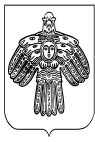 